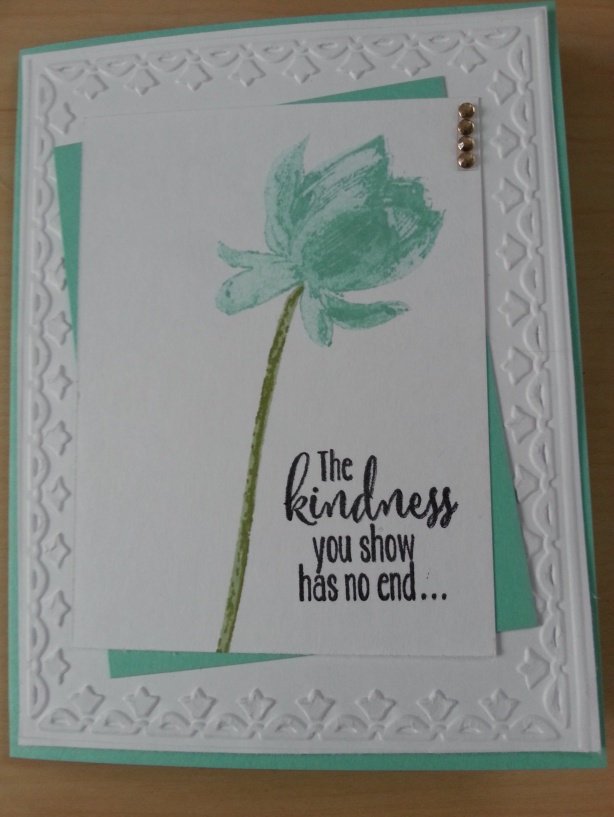 InstructionsStamp Lotus Blossom in Costal Cabana Ink & Stem in XXX Ink on Small Whisper White Card Stock using Single Color Instructions providedStamp greeting from Lotus Blossom Stamp Set beside stemAdhere Whisper White Card Stock to Costal Cabana Card Stock with Snail AdhesivePut Large Whisper White Card Stock in Framed Tulips Embossing Folder and run through Big ShotAdhere Embossed Whisper White Card Stock to card base with Snail AdhesiveAdhere Costal Cabana & Lotus Blossom to Embossed Whisper White Card Stock with Snail AdhesiveAttach Rhinestone Basic Jewels to top layerAdhere second Large Whisper White Card Stock to inside panel of card with Snail AdhesiveStamp ‘Thank You’ from Lotus Blossom Stamp Set inside card in Basic Black InkSuppliesWhisper White Card StockCostal Cabana Card StockCostal Cabana Ink Pad**Stem InksBasic Black Ink PadLotus Blossom Stamp SetFramed Tulips Embossing FolderRhinestone Basic JewelsCard MeasurementsCard Base 5 1/2 X 4 1/4Small Whisper White Layer 3 X 4Costal Cabana Layer 3 X 4Large Whisper White Layer 5 5/16 X 4 1/16 (x2)Essential SuppliesBig ShotSnail AdhesiveSimply ScoredClear Mount Stamp BlocksStampin’ Scrub and Stamp Cleaner